
Family Involvement Self-Assessment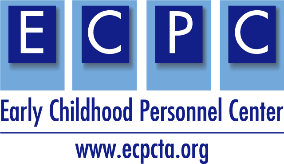 Do I know?Is this right for me?More questions to askWhat is the opportunity?LocalStateNational Stakeholder groupAdvisory GroupOtherIs this a new opportunity/group or existing?Is this a time limited (or one time) topic specific or ongoing opportunity?What is the impact?LocalStateNational What is my role? Am I representing my experience or am I representing the family perspective?What is the expectation of the Family member?Is there background information that will support my involvement? Where are the meeting held?Is there a charge for parking?Where are the meeting held?Is there a charge for parking?Is there an option to participate virtually?What is the commitment? Per week/month/quarterlyIs there a reimbursement mechanism?What is covered?Travel costsChildcareStipend for my timeIs prep time reimbursed (do I know how to request?)What is the turnaround time for reimbursement?Where do I go if I have specific questions? Person or Website How many families are involved? (Am I the only one?)Will I have an opportunity or expectation to connect with other families involved on a regular basis?How many families are involved? (Am I the only one?)Will I have an opportunity or expectation to connect with other families involved on a regular basis?How far in advance are the meetings scheduled?How far in advance is the agenda distributed?Do I have a support network at home to allow me time away from my family?Do I have enough information to make an informed decision about this opportunity?What if I decide this is not right for me? Do I know the process of resigning?